Где Вы можете получить дополнительную информацию о ФГОС?Сайт Министерства образования и науки РФ: http://mon.gov.ru/dok/fgos/7195/Сайт Института стратегических исследований в образовании Российской академииобразования: http://www.standart.edu.ru/Главное! По каким бы стандартам ни учился ваш ребенок, ваша любовь и вниманиенеобходимы ему, чтобы он был счастлив, успешен в учебе. Любите ребенка сегоднятаким, как он есть, помогайте ему, берегите его!КОНТАКТНАЯ ИНФОРМАЦИЯ О ШКОЛЕАдрес школы658879 Алтайский край, Немецкий национальный район, п. Красноармейский. ул Мира 56E-mail: sekretar_arm@mail.ruСайт: armschool.ruМУНИЦИПАЛЬНОЕ БЮДЖЕТНОЕ ОБЩЕОБРАЗОВАТЕЛЬНОЕ УЧРЕЖДЕНИЕ«КРАСНОАРМЕЙСКАЯ ОСНОВНАЯ ОБЩЕОБРАЗОВАТЕЛЬНАЯ ШКОЛА »РЕЗУЛЬТАТЫ РЕАЛИЗАЦИИ ФГОС2014\2015 учебный год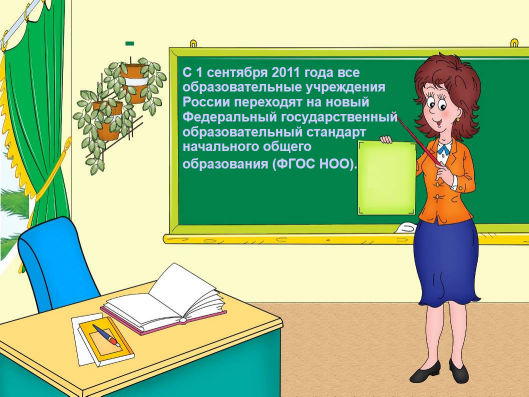 КРАСНОАРМЕЙСКИЙ  2015Реализация основной образовательной программы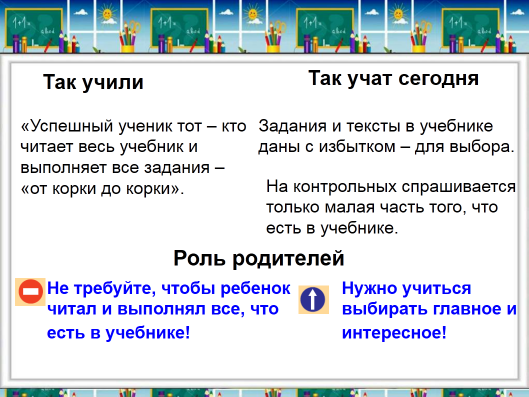 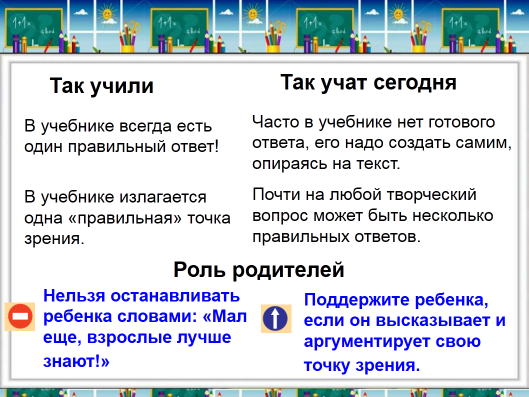 Условия реализации ФГОС в МБОУ «Красноармейская ООШ»Материально-техническая базаВ кабинетах начальной школы полностью укомплектованы учебным оборудованием для ведения ФГОС;Для реализации внеурочной деятельности организованы различные кружки по интересам; «Весёлый мяч»; «Робототехника»; «Познаём мир»; «В гостях у слова»; «Весёлый немецкий»В школе организовано горячее питание;Программно-методическое обеспечениеПолная обеспеченность учебно-методической литературой;Обеспеченность наглядными пособиями дидактическими материалами;Образовательные результаты реализации ФГОС МБОУ «Красноармейская ООШ»Качество знаний успеваемости за период Проверочная работа по математикеПроверочная работа по русскому языкуРезультаты участия в олимпиадах и предметных конкурсах;Результаты комплексной работы;